Synthèse de la Réunion Dirigeants U15/U17/U19 du Lundi 13 Mars 2017 à 19H15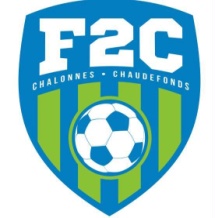 Durée : 1hPrésence de Valentin Davy, Jean René Mulot, Julien Pichery, Julien Semensatis, Charly Leduc et Stéphane BonduORDRE DU JOUR :Objectifs projet de jeu + Classement, ou en est-on ?Préparation saison prochaineAutresObjectifs projet de jeu + Classement, ou en est-on ?U19 : à 4 points de la 2ème place. Manque d’entrainement (motivation, investissement) donc projet de jeu très difficile à mettre en place. Une remobilisation générale est souhaitable rapidement.U17A : 2ème de PH. Grosse performance de l’équipe. Projet de jeu acquis mais attention au relâchement. Equipe fatiguée néanmoinsU17B : à 6 points de la 3ème place. Trop dépendant des joueurs de A qui descendent, difficulté à mettre en place le projet de jeu par un manque de technique généralU15A : à 5 points de la 3ème place. Equipe qui donne tout mais au potentiel limité en D1. Néanmoins, belle qualité de jeu quand l’équipe est au completU15B : la montée de la première phase est difficile à avaler car le niveau est désormais trop haut. Equipe courageuseLa coupe et le challenge vont pimenter la fin de saison dans chaque catégorie, il faut s’en servir pour le championnat !Préparation saison prochaineSonder les joueurs par équipe pour la saison prochaineRéfléchir aux rôles de chaque dirigeant pour la saison prochaine Si tout le monde re-signent (U19 : 28 joueurs) (U17 :25 joueurs) (U15 : 43 joueurs)Création équipe féminine et 3ème équipe U15Besoin de recruter quelques joueurs en U17 (Niveau PH si possible)AutresNous (éducateurs, dirigeants) devons arriver à l’heure et même avant pour les rdv des rencontresNe pas oublier de remplir la feuille « rapport de match » après chaque rencontreAttention aux choix des U19 qui vont en séniors…VERRE DE L’AMITIE